Урок цифры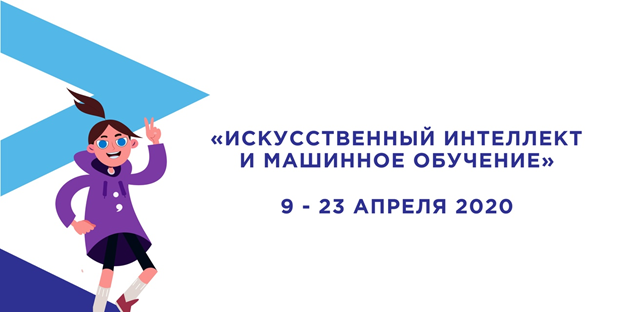 С 9 по 23 апреля приглашаем Вас изучить тему «Искусственный интеллект и машинное обучение» на сайте урокцифры.рф. Разработчиками будут предложены разные сценарии как для учителей, так и для учеников, чтобы дистанционное участие было комфортным для всех, кто вместе с всероссийским проектом «Урок Цифры» осваивает важные и нужные в будущем знания и навыки.